Písomná interpelácia poslanca Obecného zastupiteľstva 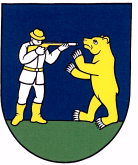 obce Liptovská Lúžna _________________________________________________________________podaná dňa .................................Interpeluje:Meno a priezvisko: 	...............................................................V súlade s ustanoveniami zákona č. 369/1990 Zb. o obecnom zriadení v aktuálnom znení a jeho §-u 25 „Povinnosti a oprávnenia poslancov“, ods. 4, písm. b) podávam verejne položenú otázku - interpeláciu (t. j. formálny dotaz, žiadosť o vysvetlenie).Téma interpelácie:Text interpelácie:V Liptovskej Lúžnej, dňa: 							Podpis